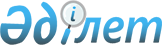 О внесении изменений в решение Жаксынского районного маслихата от 24 декабря 2019 года № 6С-50-1 "О районном бюджете на 2020-2022 годы"Решение Жаксынского районного маслихата Акмолинской области от 14 апреля 2020 года № 6ВС-53-1. Зарегистрировано Департаментом юстиции Акмолинской области 14 апреля 2020 года № 7809
      В соответствии с пунктом 4 статьи 106 Бюджетного кодекса Республики Казахстан от 4 декабря 2008 года, статьей 6 Закона Республики Казахстан от 23 января 2001 года "О местном государственном управлении и самоуправлении в Республике Казахстан", Жаксынский районный маслихат РЕШИЛ:
      1. Внести в решение Жаксынского районного маслихата "О районном бюджете на 2020-2022 годы" от 24 декабря 2019 года № 6С-50-1 (зарегистрировано в Реестре государственной регистрации нормативных правовых актов № 7644, опубликовано 17 января 2020 года в Эталонном контрольном банке нормативных правовых актов Республики Казахстан в электронном виде) следующие изменения:
      пункт 1 изложить в новой редакции:
      "1. Утвердить районный бюджет на 2020-2022 годы, согласно приложениям 1, 2 и 3 соответственно, в том числе на 2020 год в следующих объемах:
      1) доходы – 4954624 тысяч тенге, в том числе:
      налоговые поступления – 677184 тысяч тенге;
      неналоговые поступления – 5463 тысяч тенге;
      поступления от продажи основного капитала – 18490 тысяч тенге;
      поступления трансфертов – 4253487 тысяч тенге;
      2) затраты – 5043981,3 тысяч тенге;
      3) чистое бюджетное кредитование – 11989 тысяч тенге, в том числе:
      бюджетные кредиты – 23859 тысяч тенге;
      погашение бюджетных кредитов – 11870 тысяч тенге;
      4) сальдо по операциям с финансовыми активами – 0 тысяч тенге, в том числе:
      приобретение финансовых активов – 0 тысяч тенге;
      поступления от продажи финансовых активов государства – 0 тысяч тенге;
      5) дефицит (профицит) бюджета – (-101346,3) тысяч тенге;
      6) финансирование дефицита (использование профицита) бюджета – 101346,3 тысяч тенге.";
      пункт 8 изложить в новой редакции:
      "8. Утвердить резерв местного исполнительного органа района на 2020 год в сумме 49806,7 тысяч тенге.";
      приложение 1, 4, 5 к указанному решению изложить в новой редакции согласно приложениям 1, 2, 3 к настоящему решению.
      2. Настоящее решение вступает в силу со дня государственной регистрации в Департаменте юстиции Акмолинской области и вводится в действие с 1 января 2020 года.
      "СОГЛАСОВАНО" Районный бюджет на 2020 год Целевые трансферты и бюджетные кредиты из республиканского бюджета на 2020 год Целевые трансферты из областного бюджета на 2020 год
					© 2012. РГП на ПХВ «Институт законодательства и правовой информации Республики Казахстан» Министерства юстиции Республики Казахстан
				
      Председатель сессии
Жаксынского районного маслихата

Е.АлҰшина

      Секретарь
Жаксынского районного маслихата 

Б.Джанадилов

      Акимат Жаксынского района
Приложение 1 к решению
Жаксынского районного
маслихата от 14 апреля
2020 года № 6ВС-53-1Приложение 1 к решению
Жаксынского районного
маслихата от 24 декабря
2019 года № 6С-50-1
Категория
Категория
Категория
Категория
Сумма

тысяч тенге
Класс
Класс
Класс
Сумма

тысяч тенге
Подкласс
Подкласс
Сумма

тысяч тенге
НАИМЕНОВАНИЕ
Сумма

тысяч тенге
1
2
3
4
5
1. ДОХОДЫ
4954624
1
Налоговые поступления
677184
01
Подоходный налог
11700
2
Индивидуальный подоходный налог
11700
03
Социальный налог
331720
1
Социальный налог
331720
04
Налоги на собственность
238469
1
Налоги на имущество
225274
3
Земельный налог
526
4
Налог на транспортные средства
12135
5
Единый земельный налог
534
05
Внутренние налоги на товары, работы и услуги 
86587
2
Акцизы
3080
3
Поступления за использование природных и других ресурсов
79768
4
Сборы за ведение предпринимательской и профессиональной деятельности
3739
08
Обязательные платежи, взимаемые за совершение юридически значимых действий и (или) выдачу документов уполномоченными на то государственными органами или должностными лицами
8708
1
Государственная пошлина
8708
2
Неналоговые поступления 
5463
01
Доходы от государственной собственности 
2963
5
Доходы от аренды имущества, находящегося в государственной собственности
2951
7
Вознаграждения по кредитам, выданным из государственного бюджета
12
06
Прочие неналоговые поступления 
2500
1
Прочие неналоговые поступления
2500
3
Поступления от продажи основного капитала
18490
01
Продажа государственного имущества, закрепленного за государственными учреждениями
6490
1
Продажа государственного имущества, закрепленного за государственными учреждениями
6490
03
Продажа земли и нематериальных активов 
12000
1
Продажа земли
12000
4
Поступления трансфертов
4253487
02
Трансферты из вышестоящих органов государственного управления
4253487
2
Трансферты из областного бюджета
4253487
Функциональная группа
Функциональная группа
Функциональная группа
Функциональная группа
Сумма

тысяч тенге
Администратор бюджетных программ
Администратор бюджетных программ
Администратор бюджетных программ
Сумма

тысяч тенге
Программа
Программа
Сумма

тысяч тенге
НАИМЕНОВАНИЕ
Сумма

тысяч тенге
1
2
3
4
5
II. ЗАТРАТЫ
5043981,3
01
Государственные услуги общего характера
259701,2
112
Аппарат маслихата района (города областного значения)
18982
001
Услуги по обеспечению деятельности маслихата района (города областного значения)
18982
003
Капитальные расходы государственного органа
0
122
Аппарат акима района (города областного значения)
104995,1
001
Услуги по обеспечению деятельности акима района (города областного значения)
100727
003
Капитальные расходы государственного органа
4268,1
458
Отдел жилищно-коммунального хозяйства, пассажирского транспорта и автомобильных дорог района (города областного значения)
100039,3
001
Услуги по реализации государственной политики на местном уровне в области жилищно-коммунального хозяйства, пассажирского транспорта и автомобильных дорог 
17821
113
Целевые текущие трансферты из местных бюджетов
82218,3
459
Отдел экономики и финансов района (города областного значения)
35684,8
001
Услуги по реализации государственной политики в области формирования и развития экономической политики, государственного планирования, исполнения бюджета и управления коммунальной собственностью района (города областного значения)
31113,8
003
Проведение оценки имущества в целях налогообложения
721
113
Целевые текущие трансферты из местных бюджетов
3850
02
Оборона
5216
122
Аппарат акима района (города областного значения)
5216
005
Мероприятия в рамках исполнения всеобщей воинской обязанности
4980
007
Мероприятия по профилактике и тушению степных пожаров районного (городского) масштаба, а также пожаров в населенных пунктах, в которых не созданы органы государственной противопожарной службы
236
03
Общественный порядок, безопасность, правовая, судебная, уголовно-исполнительная деятельность
1236
458
Отдел жилищно-коммунального хозяйства, пассажирского транспорта и автомобильных дорог района (города областного значения)
1236
021
Обеспечение безопасности дорожного движения в населенных пунктах
1236
04
Образование 
3408510
464
Отдел образования района (города областного значения)
3402560
001
Услуги по реализации государственной политики на местном уровне в области образования 
17118
003
Общеобразовательное обучение
2703794,9
005
Приобретение и доставка учебников, учебно-методических комплексов для государственных учреждений образования района (города областного значения)
19160
006
Дополнительное образование для детей
74451
009
Обеспечение деятельности организаций дошкольного воспитания и обучения
167600
015
Ежемесячные выплаты денежных средств опекунам (попечителям) на содержание ребенка-сироты (детей-сирот), и ребенка (детей), оставшегося без попечения родителей
22623
018
Организация профессионального обучения
14172
023
Методическая работа
26035
040
Реализация государственного образовательного заказа в дошкольных организациях образования
132831
067
Капитальные расходы подведомственных государственных учреждений и организаций 
224775,1
472
Отдел строительства, архитектуры и градостроительства района (города областного значения)
5950
037
Строительство и реконструкция объектов дошкольного воспитания и обучения
5950
06
Социальная помощь и социальное обеспечение 
271134,8
451
Отдел занятости и социальных программ района (города областного значения)
242026,8
001
Услуги по реализации государственной политики на местном уровне в области обеспечения занятости и реализации социальных программ для населения
22279
002
Программа занятости
53851
005
Государственная адресная социальная помощь
46329
006
Оказание жилищной помощи
9074
007
Социальная помощь отдельным категориям нуждающихся граждан по решениям местных представительных органов
26415
010
Материальное обеспечение детей–инвалидов, воспитывающихся и обучающихся на дому
622
011
Оплата услуг по зачислению, выплате и доставке пособий и других социальных выплат
757
014
Оказание социальной помощи нуждающимся гражданам на дому
34265
017
Обеспечение нуждающихся инвалидов обязательными гигиеническими средствами и предоставление услуг специалистами жестового языка, индивидуальными помощниками в соответствии с индивидуальной программой реабилитации инвалида
5994,8
023
Обеспечение деятельности центров занятости населения
37403
050
Обеспечение прав и улучшение качества жизни инвалидов в Республике Казахстан
804
054
Размещение государственного социального заказа в неправительственных организациях
4233
464
Отдел образования района (города областного значения)
29108
030
Содержание ребенка (детей), переданного патронатным воспитателям
29108
07
Жилищно-коммунальное хозяйство
460813,1
472
Отдел строительства, архитектуры и градостроительства района (города областного значения)
267698
003
Проектирование и (или) строительство, реконструкция жилья коммунального жилищного фонда
2295
004
Проектирование, развитие и (или) обустройство инженерно-коммуникационной инфраструктуры
1812,8
058
Развитие системы водоснабжения и водоотведения в сельских населенных пунктах
259572,3
098
Приобретение жилья коммунального жилищного фонда
4017,9
458
Отдел жилищно-коммунального хозяйства, пассажирского транспорта и автомобильных дорог района (города областного значения)
193115,1
003
Организация сохранения государственного жилищного фонда
110239,1
012
Функционирование системы водоснабжения и водоотведения
14420
016
Обеспечение санитарии населенных пунктов
0
018
Благоустройство и озеленение населенных пунктов
62548
026
Организация эксплуатации тепловых сетей, находящихся в коммунальной собственности районов (городов областного значения)
4908
028
Развитие коммунального хозяйства
1000
08
Культура, спорт, туризм и информационное пространство
258143,6
455
Отдел культуры и развития языков района (города областного значения)
182015
001
Услуги по реализации государственной политики на местном уровне в области развития языков и культуры
9181
003
Поддержка культурно-досуговой работы
95472
006
Функционирование районных (городских) библиотек
55239
007
Развитие государственного языка и других языков народа Казахстана
8229
010
Капитальные расходы государственного органа
0
032
Капитальные расходы подведомственных государственных учреждений и организаций 
13894
456
Отдел внутренней политики района (города областного значения)
34850,3
001
Услуги по реализации государственной политики на местном уровне в области информации, укрепления государственности и формирования социального оптимизма граждан
18346
002
Услуги по проведению государственной информационной политики
6324
003
Реализация мероприятий в сфере молодежной политики
10180,3
465
Отдел физической культуры и спорта района (города областного значения)
24895,9
001
Услуги по реализации государственной политики на местном уровне в сфере физической культуры и спорта
15397,9
006
Проведение спортивных соревнований на районном (города областного значения) уровне
4296
007
Подготовка и участие членов сборных команд района (города областного значения) по различным видам спорта на областных спортивных соревнованиях
5202
472
Отдел строительства, архитектуры и градостроительства района (города областного значения)
16382,4
008
Развитие объектов спорта
16382,4
09
Топливно-энергетический комплекс и недропользование
30000
458
Отдел жилищно-коммунального хозяйства, пассажирского транспорта и автомобильных дорог района (города областного значения)
30000
019
Развитие теплоэнергетической системы
30000
10
Сельское, водное, лесное, рыбное хозяйство, особо охраняемые природные территории, охрана окружающей среды и животного мира, земельные отношения
45544,1
462
Отдел сельского хозяйства района (города областного значения)
15447,9
001
Услуги по реализации государственной политики на местном уровне в сфере сельского хозяйства
15447,9
459
Отдел экономики и финансов района (города областного значения)
7175
099
Реализация мер по оказанию социальной поддержки специалистов
7175
473
Отдел ветеринарии района (города областного значения)
10671,2
001
Услуги по реализации государственной политики на местном уровне в сфере ветеринарии
10316,2
010
Проведение мероприятий по идентификации сельскохозяйственных животных
355
463
Отдел земельных отношений района (города областного значения)
12250
001
Услуги по реализации государственной политики в области регулирования земельных отношений на территории района (города областного значения)
10666
004
Организация работ по зонированию земель
1584
11
Промышленность, архитектурная, градостроительная и строительная деятельность
17394,4
472
Отдел строительства, архитектуры и градостроительства района (города областного значения)
17394,4
001
Услуги по реализации государственной политики в области строительства, архитектуры и градостроительства на местном уровне
17394,4
013
Разработка схем градостроительного развития территории района, генеральных планов городов районного (областного) значения, поселков и иных сельских населенных пунктов
0
12
Транспорт и коммуникации
37435
458
Отдел жилищно-коммунального хозяйства, пассажирского транспорта и автомобильных дорог района (города областного значения)
37435
023
Обеспечение функционирования автомобильных дорог 
37435
13
Прочие
60573,7
459
Отдел экономики и финансов района (города областного значения)
49806,7
012
Резерв местного исполнительного органа района (города областного значения)
49806,7
469
Отдел предпринимательства района (города областного значения)
10767
001
Услуги по реализации государственной политики на местном уровне в области развития предпринимательства
10653
003
Поддержка предпринимательской деятельности
114
14
Обслуживание долга
12
459
Отдел экономики и финансов района (города областного значения)
12
021
Обслуживание долга местных исполнительных органов по выплате вознаграждений и иных платежей по займам из областного бюджета
12
15
Трансферты
188267,4
459
Отдел экономики и финансов района (города областного значения)
188267,4
006
Возврат неиспользованных (недоиспользованных) целевых трансфертов
11,5
054
Возврат сумм неиспользованных (недоиспользованных) целевых трансфертов, выделенных из республиканского бюджета за счет целевого трансферта из Национального фонда Республики Казахстан
5,9
038
Субвенции
188250
III. ЧИСТОЕ БЮДЖЕТНОЕ КРЕДИТОВАНИЕ
11989
Бюджетные кредиты
23859
10
Сельское, водное, лесное, рыбное хозяйство, особо охраняемые природные территории, охрана окружающей среды и животного мира, земельные отношения
23859
459
Отдел экономики и финансов района (города областного значения)
23859
018
Бюджетные кредиты для реализации мер социальной поддержки специалистов
23859
Погашение бюджетных кредитов
11870
5
Погашение бюджетных кредитов
11870
01
Погашение бюджетных кредитов
11870
1
Погашение бюджетных кредитов, выданных из государственного бюджета
11870
ІV. САЛЬДО ПО ОПЕРАЦИЯМ С ФИНАНСОВЫМИ АКТИВАМИ
0
Приобретение финансовых активов
0
Поступления от продажи финансовых активов государства
0
V. ДЕФИЦИТ (ПРОФИЦИТ) БЮДЖЕТА 
-101346,3
VI. ФИНАНСИРОВАНИЕ ДЕФИЦИТА (ИСПОЛЬЗОВАНИЕ ПРОФИЦИТА) БЮДЖЕТА 
101346,3Приложение 2 к решению
Жаксынского районного
маслихата от 14 апреля
2020 года № 6ВС-53-1Приложение 4 к решению
Жаксынского районного
маслихата от 24 декабря
2019 года № 6С-50-1
НАИМЕНОВАНИЕ
Сумма

тысяч тенге
1
2
Всего
759599
Целевые текущие трансферты
614252
Отдел занятости и социальных программ района
66351
на частичное субсидирование заработной платы и молодежную практику
10178
на представление государственных грантов на реализацию новых бизнес - идей, в том числе молодежь категории NEET, члены малообеспеченных многодетных семей, малообеспеченные трудоспособные инвалиды
15906
на увеличение норм обеспечения инвалидов обязательными гигиеническими средствами
804
на выплату государственной адресной социальной помощи
23031
на гарантированный социальный пакет детям
6101
на размещение государственного социального заказа в неправительственных организациях
3185
на установление доплат к заработной плате работников, предоставляющих специальные социальные услуги в государственных организациях социальной защиты населения 
7146
Отдел образования
527870
на увеличение оплаты труда педагогов государственных организаций дошкольного образования
50827
на доплату за квалификационную категорию педагогам государственных организаций дошкольного образования
2271
на увеличение оплаты труда педагогов государственных организаций среднего образования
289507
на доплату за квалификационную категорию педагогам государственных организаций среднего образования
185265
Отдел культуры и развития языков
20031
на установление доплат к должностному окладу за особые условия труда в организациях культуры и архивных учреждениях управленческому и основному персоналу государственных организаций культуры и архивных учреждений
20031
Целевые трансферты на развитие
121488
Реконструкция разводящих водопроводных сетей в селе Ишимское Жаксынского района Акмолинской области
121488
Бюджетные кредиты
23859
в том числе
Бюджетные кредиты местным исполнительным органам для реализации мер социальной поддержки специалистов
23859Приложение 3 к решению
Жаксынского районного
маслихата от 14 апреля
2020 года № 6ВС-53-1Приложение 5 к решению
Жаксынского районного
маслихата от 24 декабря
2019 года № 6С-50-1
НАИМЕНОВАНИЕ
Сумма

тысяч тенге
1
2
Всего
890344
Целевые текущие трансферты
738942
на внедрение единой информационной площадки учета исполнения бюджета
3850
Отдел образования
553635
на открытие IT-классов в школах
3638
на оснащение ресурсных центров
2558
на обеспечение горячим питанием учащихся школ из малообеспеченных семей
1690
на обеспечение школьной формой и канцелярскими товарами учащихся школ из малообеспеченных семей
3945
на внедрение Программы "Формирование здоровья и жизненных навыков и превенции суицида среди несовершеннолетних"
1782
на приобретение компьютеров для школ
13692
на увеличение ежегодного оплачиваемого трудового отпуска продолжительностью 42 календарных дней педагогических работников до 56 дней государственных организаций дошкольного образования
4186
на увеличение ежегодного оплачиваемого трудового отпуска продолжительностью 42 календарных дней педагогических работников до 56 дней государственных организаций среднего образования
1973
на доплату учителям организаций образования, реализующим учебные программы начального, основного и общего среднего образования за работу в условиях обновленного содержания образования
225540
на увеличение размеров должностных окладов педагогов – психологов школ
3086
на доплату за преподавание на английском языке предметов естественно-математического направления
7513
на доплату учителям со степенью магистра
3446
на доплаты учителям за наставничество молодым учителям
1761
на увеличение доплаты за классное руководство работникам организаций начального, основного и общего среднего образования
5689
на увеличение доплаты за проверку тетрадей и письменных работ работникам начального, основного и общего среднего образования
3883
на ремонты объектов образования
238121
на приобретение кабинетов робототехники
3873
на приобретение блочно-модульных котельных для объектов образования
27259
Отдел занятости и социальных программ района
35294
на реализацию краткосрочного профессионального обучения
11677
на выплату государственной адресной социальной помощи
9500
на внедрение консультантов по социальной работе и ассистентов в Центрах занятости населения
13117
на выплату единовременной материальной помощи к 75-летию Победы в Великой отечественной войне 
1000
Отдел жилищно – коммунального хозяйства
146163
на ремонт автомобильных дорог
50000
переоборудование и перепланировка здания инфекционного отделения под 8-ми квартирный жилой дом в с.Жаксы
96163
Целевые трансферты на развитие
151402
Отдел строительства, архитектуры и градостроительства
121402
Реконструкция разводящих водопроводных сетей в селе Ишимское Жаксынского района Акмолинской области
12130
Реконструкция скважинного водозабора и системы водоснабжения в селе Новокиенка Жаксынского района Акмолинской области
109272
Отдел жилищно-коммунального хозяйства
30000
Строительство и эксплуатация опор линии электропередач в селе Перекатное по улице Абая и улице Кирова, в селе Беловодское по улице Школьная и улице Станционная Жаксынского района Акмолинской области
9700
Строительство электроснабжения уличного освещения в селе Киевское Жаксынского района Акмолинской области
6600
Электроснабжение уличного освещения в селе Подгорное улица Мира, улица Набережная, улица Целинная Жаксынского района Акмолинской области
13700